※本資料僅供經濟部水利署第五河川局業務使用。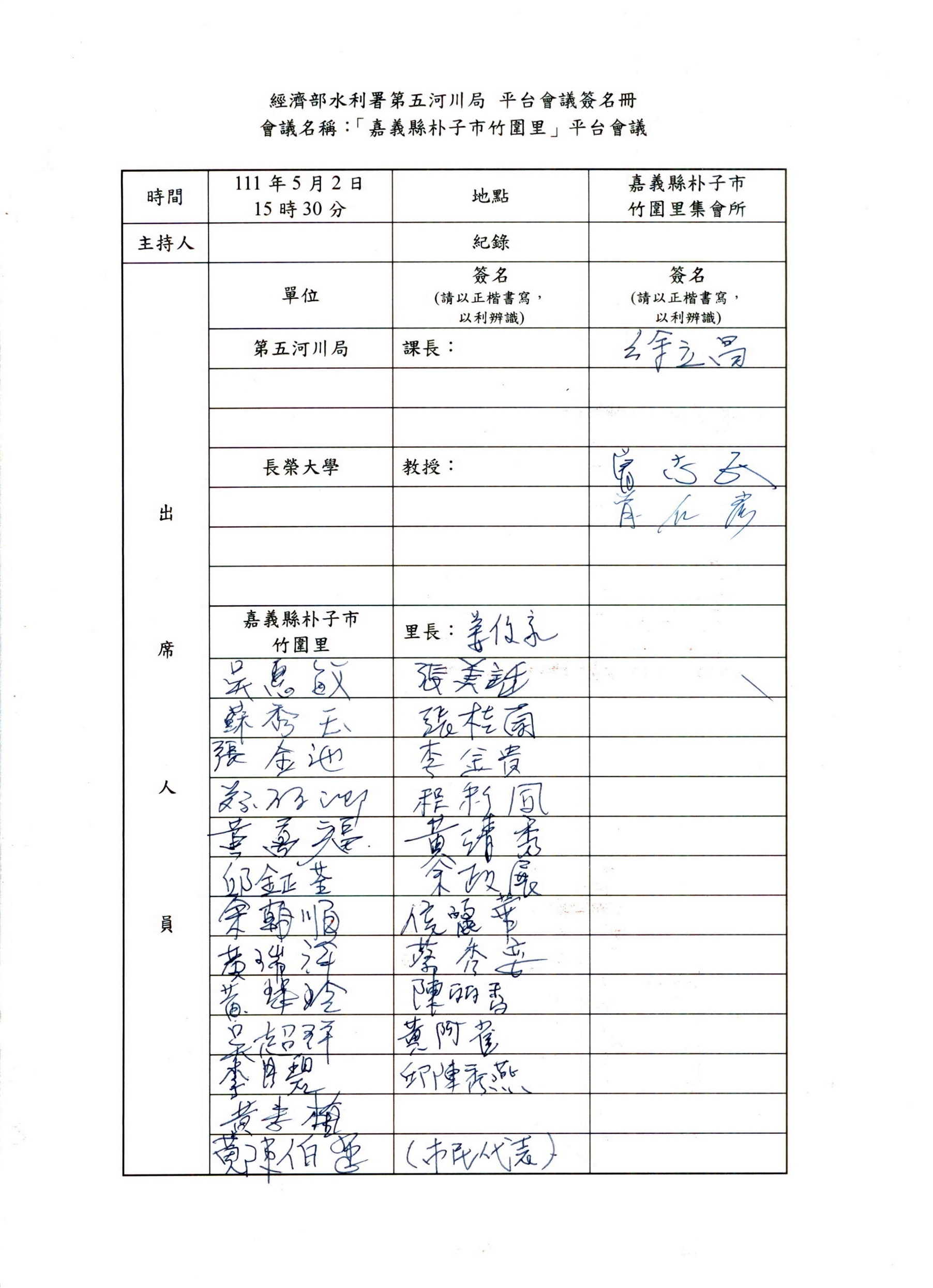 平台會議紀錄表平台會議紀錄表平台會議紀錄表平台會議紀錄表北港溪流域■朴子溪流域八掌溪流域急水溪流域北港溪流域■朴子溪流域八掌溪流域急水溪流域北港溪流域■朴子溪流域八掌溪流域急水溪流域北港溪流域■朴子溪流域八掌溪流域急水溪流域會議單位嘉義縣朴子市竹圍里嘉義縣朴子市竹圍里嘉義縣朴子市竹圍里會議日期2022.05.02會議時間15:30會議地點竹圍里集會所竹圍里集會所竹圍里集會所會議主持徐立昌會議記錄曾仁彥會議內容邀請朴子市市長、市民代表、竹圍里里長與在地居民，共同研議，此次會議一致認同本局逕流分擔之理念與方案。逕流分擔方案，選址於朴子國中與大同國小，增設透水鋪面、雨水花園及操場地下貯留空間，預計能增加1.1萬方貯留量，以空間換取時間。2018年0823洪災，淹水以新生街、中興路一帶，淹水最為嚴重。朴子市公所所在地點，光復新路地勢為西高東低，颱洪期間有淹水的風險。中興路(120巷、127巷)、南通路、新生街南側、四維路一段與二段為竹圍里淹水熱區，希望第五河川局能評估，是否需增設淹水感測器。竹圍里避難路線主要以竹圍里集會所或是朴子會館為主要地點。邀請朴子市市長、市民代表、竹圍里里長與在地居民，共同研議，此次會議一致認同本局逕流分擔之理念與方案。逕流分擔方案，選址於朴子國中與大同國小，增設透水鋪面、雨水花園及操場地下貯留空間，預計能增加1.1萬方貯留量，以空間換取時間。2018年0823洪災，淹水以新生街、中興路一帶，淹水最為嚴重。朴子市公所所在地點，光復新路地勢為西高東低，颱洪期間有淹水的風險。中興路(120巷、127巷)、南通路、新生街南側、四維路一段與二段為竹圍里淹水熱區，希望第五河川局能評估，是否需增設淹水感測器。竹圍里避難路線主要以竹圍里集會所或是朴子會館為主要地點。邀請朴子市市長、市民代表、竹圍里里長與在地居民，共同研議，此次會議一致認同本局逕流分擔之理念與方案。逕流分擔方案，選址於朴子國中與大同國小，增設透水鋪面、雨水花園及操場地下貯留空間，預計能增加1.1萬方貯留量，以空間換取時間。2018年0823洪災，淹水以新生街、中興路一帶，淹水最為嚴重。朴子市公所所在地點，光復新路地勢為西高東低，颱洪期間有淹水的風險。中興路(120巷、127巷)、南通路、新生街南側、四維路一段與二段為竹圍里淹水熱區，希望第五河川局能評估，是否需增設淹水感測器。竹圍里避難路線主要以竹圍里集會所或是朴子會館為主要地點。會議照片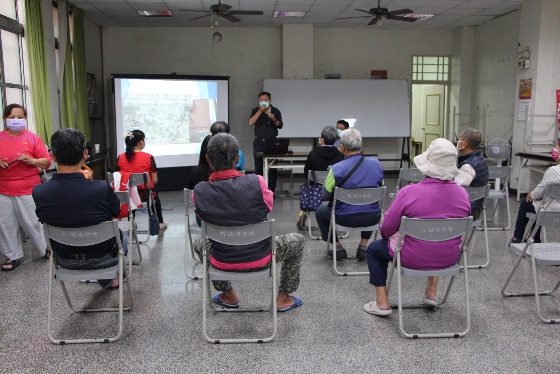 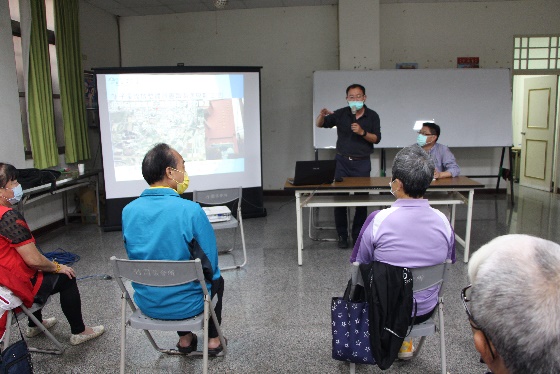 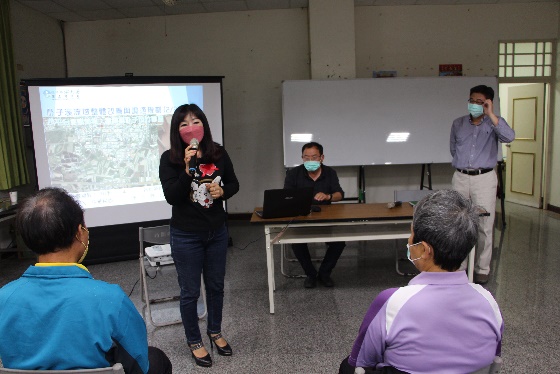 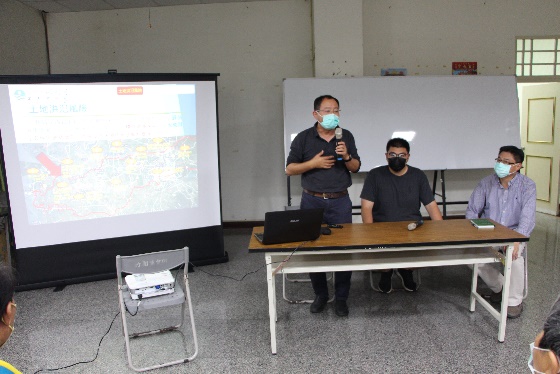 會議照片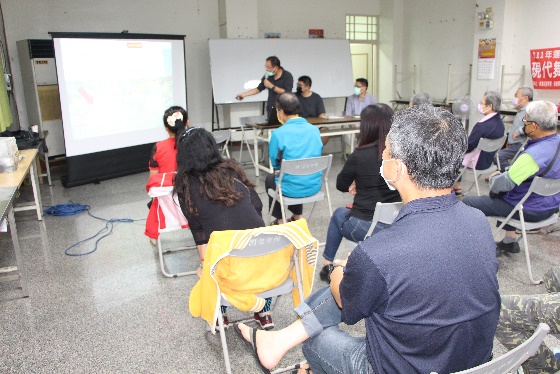 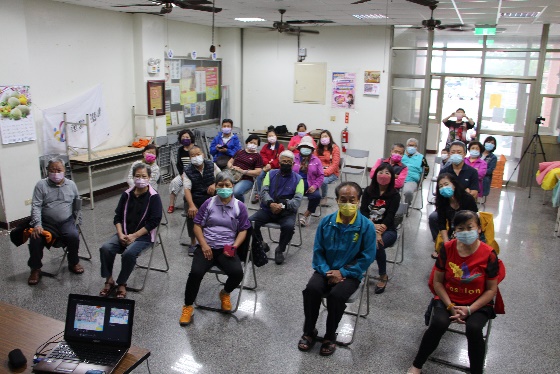 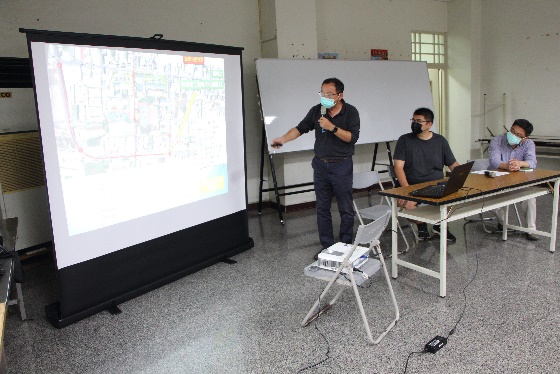 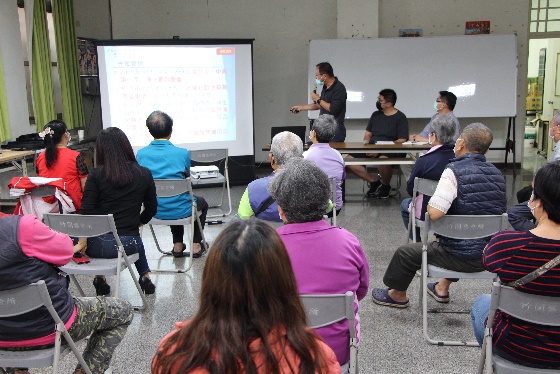 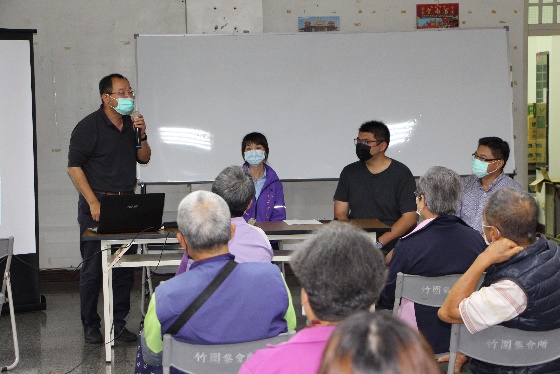 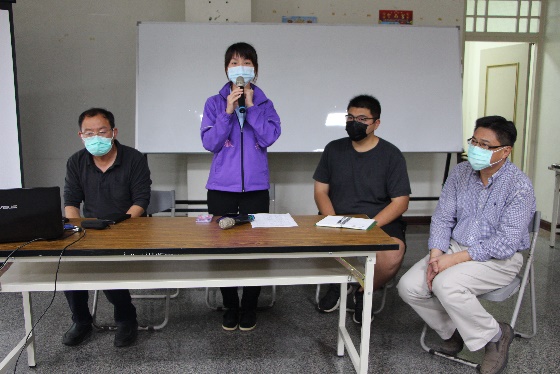 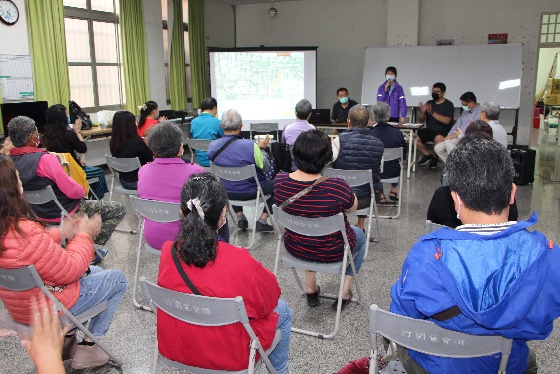 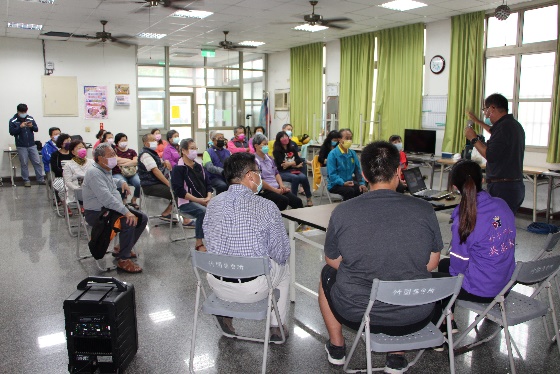 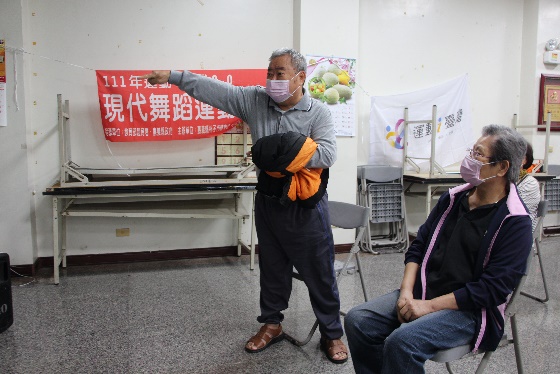 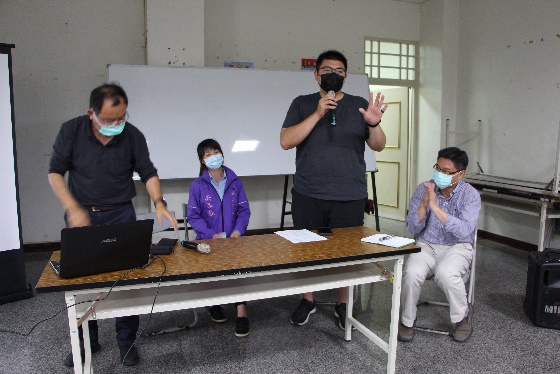 